République Démocratique du CongoMinistère de L’Agriculture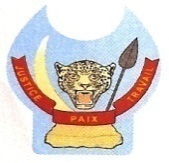 Secrétariat Général de l’AgricultureProgramme National de Développement Agricole(PNDA)                                       Project Details (P169021)   ZR-MINAGRI-245029-CS-INDV
TERMES DE  RECRUTEMENT D’UN EXPERT EN  TRAVAUX DE GENIE CIVIL DE L’UNITE PROVINCIALE D’EXECUTION DU PNDA/NORD KIVUDate de publication 		       : le 28  décembre 2021  Date clôture                                        : le  13 janvier 2021  Durée  du contrat                              : 12 mois avec possibilité de renouvellementLieu de la mission                              : Goma I. Contexte et JustificationLe Gouvernement de la République Démocratique du Congo est engagé dans le processus d’élaboration d’un Programme National de Développement Agricole (PNDA). Le Programme bénéficiera  d’un financement de 500 millions de dollars américains de l’Association Internationale de Développement (IDA)  pour une durée de 5 ans et interviendra dans les provinces du Nord-Kivu, du Kwilu, du Kasaï, du Kasaï Central et du Kongo Central avec possibilité d’extension lors des prochaines phases à d’autres provinces.L’objectif de développement du Projet est d’améliorer la productivité agricole et l’accès au marché des petits exploitants agricoles dans des provinces sélectionnées et renforcer la capacité du secteur à faire face aux situations d’urgence éligibles.Dans le cadre de la gestion courante du Projet, il est prévu de recruter un Expert en Travaux de Génie Civil de l’UPEP/Nord Kivu.II.  Fonctions et ResponsabilitésSous l’autorité du Coordonnateur Provincial et la supervision de l’Expert National en Infrastructures, l’ Expert en Travaux de Génie Civil de l’UPEP/Nord Kivu est chargé de planifier, concevoir, coordonner et suivre la mise en œuvre de toutes les activités relatives aux Infrastructures de son entité. III. Profil requisEtre titulaire au moins d’un diplôme supérieur (D. Etat + 3 : Graduat) d’ingénieur en génie rural ou en travaux publics ;Avoir d’au moins 10 ans d’expérience professionnelle en travaux publics plus particulièrement dans le domaine des routes et des pistes rurales  Avoir une expérience de 5 ans dans la supervision des travaux de réalisation de petites infrastructures rurales des projets financés par les bailleurs de fonds dont la Banque mondiale;Disposer des aptitudes à travailler en équipe et diriger un groupe de personnes. Avoir une maitrise des outils informatiques de spécialité (Autocad, MS Project, Arche, Robobat)  Posséder  une bonne connaissance des procédures de la Banque mondiale ou de tout autre bailleur;Avoir une forte capacité d’analyse et de synthèse ;Avoir une bonne connaissance pratique des logiciels bureautiques courants ;Une connaissance de la zone d’intervention du projet  sera un atoutPar ailleurs, le candidat ou la candidate devra: une bonne expression orale et écrite en français,        IV. Durée de la missionLa durée du contrat est de 12 mois avec possibilité de renouvellement après une évaluation satisfaisante de la performance.Le PNDA invite les candidats admissibles à manifester leur intérêt à fournir les services décrits ci-dessus. Les candidats intéressés peuvent obtenir les informations complémentaires ainsi que les termes de référence à l’adresse ci-dessous, de 9 heures à 16 heures tous les jours ouvrables. Les termes de référence joints à cet AMI sont également disponibles à www.mediacongo.net.Les manifestations d’intérêt en langue française accompagnée de toute la documentation justifiant l’expérience du candidat (lettre de motivation, curriculum vitae, attestations des services rendus, brevets de formation et autres) doivent nous parvenir par courrier ou par e-mail à l’adresse ci-dessous au plus tard le 13 janvier  2022 à 15 heures précises, heure locale  de Kinshasa (GMT+1) et  porter clairement la mention de l’AMI N°ZR-MINAGRI-245029-CS-INDV : « Recrutement d’un Expert en  Travaux de Génie Civil de l’Unité Provinciale d’Exécution du PNDA/NORD KIVU »A Monsieur Alfred KIBANGULA ASOYO, Coordonnateur National du Projet Projet PARRSA/PICAGL/PNDA Ministère de l’AgricultureSecrétariat Général   Croisement Av. Batetela et Bld du 30 juinTél. :+243818137923Kinshasa Gombe  ou à la boîte E-mail :uncp_parrsa@yahoo.frRépublique Démocratique du Congo            Fait à Kinshasa, le 27 décembre 2021Alfred KIBANGULA ASOYOCoordonnateur National